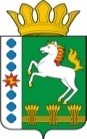 КОНТРОЛЬНО-СЧЕТНЫЙ ОРГАН ШАРЫПОВСКОГО РАЙОНАКрасноярского краяЗаключениена проект Решения Березовского  сельского Совета депутатов «О внесении изменений и дополнений в Решение Березовского  сельского Совета депутатов от 16.12.2019 № 31 «О бюджете поселения на 2020 год и плановый период 2021-2022 годов» (в ред. от 10.03.2020 № 5)21 апреля 2020 год 							          	№ 31Настоящее экспертное заключение подготовлено Контрольно – счетным органом Шарыповского района на основании ст. 157 Бюджетного  кодекса Российской Федерации, ст. 9 Федерального закона от 07.02.2011 № 6-ФЗ «Об общих принципах организации и деятельности контрольно – счетных органов субъектов Российской Федерации и муниципальных образований», ст. 5 Решения Шарыповского районного Совета депутатов от 20.09.2012 № 31/289р «О внесении изменений и дополнений в Решение Шарыповского районного Совета депутатов от 21.06.2012 № 28/272р «О создании Контрольно – счетного органа Шарыповского района» (в ред. от 20.03.2014 № 46/536р от 25.09.2014 № 51/573р, от 26.02.2015 № 56/671р, от 09.11.2017 № 19-197р) и в соответствии со стандартом организации деятельности Контрольно – счетного органа Шарыповского района СОД 2 «Организация, проведение и оформление результатов финансово – экономической экспертизы проектов Решений Шарыповского районного Совета депутатов и нормативно – правовых актов по бюджетно – финансовым вопросам и вопросам использования муниципального имущества и проектов муниципальных программ» утвержденного приказом Контрольно – счетного органа Шарыповского района от 16.12.2013 № 29, Соглашения от 15.01.2015 «О передаче Контрольно-счетному органу Шарыповского района полномочий Контрольно-счетного органа Березовского сельсовета по осуществлению внешнего муниципального финансового контроля».Представленный на экспертизу проект Решения Березовского  сельского Совета депутатов «О внесении изменений и дополнений в Решение Березовского  сельского Совета депутатов от 16.12.2019 № 31 «О бюджете поселения на 2020 год и плановый период 2021-2022 годов» направлен в Контрольно – счетный орган Шарыповского района 21 апреля 2020 года. Разработчиком данного проекта Программы является администрация Березовского  сельсовета.Мероприятие проведено 21 апреля  2020 года.В ходе подготовки заключения Контрольно – счетным органом Шарыповского района были проанализированы следующие материалы:- проект Решения Березовского  сельского Совета депутатов «О внесении изменений и дополнений в Решение Березовского сельского Совета депутатов от 16.12.2019 № 31 «О бюджете поселения на 2020 год и плановый период 2021-2022 годов»;-  решение Березовского  сельского Совета депутатов от 16.12.2019 № 31 «О бюджете поселения на 2020 год и плановый период 2021-2022 годов».Согласно статье 6 Решения Березовского  сельского Совета депутатов от 16.12.2019 № 31 «О бюджете поселения на 2020 год и плановый период 2021-2022 годов» администрация Березовского сельсовета вправе в ходе исполнения бюджета поселения вносить изменения в сводную бюджетную роспись бюджета поселения на 2020 год и плановый период 2021-2022 годов.При проведении экспертизы проекта Решения проведены:- оценка соответствия внесенного проекта Решения сведениям и документам, явившимся основанием его составления;- оценка соответствия текстовой части и структуры проекта Решения требованиям бюджетного законодательства Российской Федерации;- анализ предлагаемых изменений бюджетных ассигнований по доходам, расходам и источникам финансирования дефицита бюджета, оценка обоснованности таких изменений.В результате экспертизы проекта Решения и финансово – экономических обоснований предлагаемых к утверждению увеличений бюджетных ассигнований по расходам бюджета, подтверждающих потребность выделения дополнительных ассигнований в указанных в проекте Решения суммах по средствам бюджетов установлено:Представленным проектом Решения предлагается изменить основные характеристики бюджета поселения на 2020 год, внести изменения в текстовую часть и приложения к Решению о бюджете, изложив их в новой редакции в соответствии с представленным проектом Решения.Предлагаемые к утверждению изменения текстовой части Решения о бюджете поселения соответствуют бюджетному законодательству и законодательно установленным полномочиям органов местного самоуправления.Предлагаемые в проекте Решения изменения основных характеристик бюджета поселения представлены в таблице 1.Таблица 1(руб.)Прогнозируемый общий объем доходов бюджета поселения увеличился в сумме 185 738,00 руб. (1,23%) за счет безвозмездных поступлений.Общий объем расходов бюджета поселения увеличился в сумме 185 738,00 руб. (1,22%).Анализ изменения бюджетных ассигнований по расходам в 2020 годуТаблица 2(руб.)По подразделу 0502 «Коммунальное хозяйство» увеличение бюджетных ассигнований за счет районного бюджета в сумме 160 024,00 руб. (56,03%) на решение неотложных вопросов в сфере жилищно-коммунального хозяйства;По подразделу 0503 «Благоустройство» увеличение бюджетных ассигнований за счет краевого бюджета в сумме 25 714,00 руб. (2,36%) на обустройство и восстановление воинских захоронений.Перераспределены бюджетные ассигнования по подразделу 0503 «Благоустройство» в сумме 1 286,00 руб. с мероприятия «Содержание мест захоронения» на мероприятие «Обустройство и восстановление воинских захоронений».Статья 7 «Общая предельная штатная численность муниципальных служащих, и лиц, замещающих муниципальные должности» излагается в новой редакции: «Общая предельная штатная численность муниципальных служащих Березовского сельсовета, принятая к финансовому обеспечению в 2020 году и плановом периоде 2021-2022 годов, составляет 5 штатных единиц». Дефицит бюджета поселения и источники финансирования дефицита бюджета поселения остались без изменения и составили в сумме 137 615,45 руб. Сумма дефицита бюджета поселения не превышает 10% утвержденного общего годового объема доходов местного бюджета  установленного статьей 92.1 Бюджетного кодекса Российской Федерации.Приложения 4, 5, 6, 7, 9 к Решению излагаются в новой редакции согласно приложениям 1-5 к проекту Решения.Разработчиками данного проекта Решения соблюдены все нормы и правила по юридическо – техническому оформлению нормативно – правовых актов Березовского сельсовета.На основании выше изложенного Контрольно – счетный орган  Шарыповского района предлагает администрации Березовского сельсовета   принять проект Решения Березовского сельского Совета депутатов «О внесении изменений и дополнений в Решение Березовского сельского Совета депутатов от 16.12.2019 № 31 «О бюджете поселения на 2020 год и плановый период 2021-2022  годов» (в ред. от 10.03.2020 № 5).Председатель 	Контрольно – счетного органа						Г.В. Савчукнаименование показателяосновные характеристики бюджета на 2020 годосновные характеристики бюджета на 2020 годосновные характеристики бюджета на 2020 годосновные характеристики бюджета на 2020 годнаименование показателядействующее Решение о бюджетеРешение о бюджете с учетом предлагаемых измененийизменение% измененияпрогнозируемый общий объем доходов бюджета поселения 15 127 746,0015 313 484,00+ 185 738,00101,23общий объем расходов бюджета поселения15 265 361,4515 451 099,45+ 185 738,00101,22Дефицит бюджета поселения137 615,45137 615,450,00100,00Источники внутреннего финансирования137 615,45137 615,450,00100,00наименование показателя бюджетной классификацииРаздел, подразделпредыдущая редакция предлагаемая редакция отклонение% отк.12345 (4-3)6Общегосударственные вопросы01006 725 844,006 725 844,000,00100,00функционирование высшего должностного лица субъекта РФ и органа местного самоуправления0102760 552,00760 552,000,00100,00функционирование Правительства РФ, высших органов исполнительной власти субъектов РФ, местных администраций01045 896 092,005 896 092,000,00100,00резервные фонды011110 000,0010 000,000,00100,00другие общегосударственные вопросы011359 200,0059 200,000,00100,00Национальная оборона0200374 100,00374 100,000,00100,00мобилизационная и вневойсковая подготовка0203374 100,00374 100,000,00100,00Национальная безопасность и правоохранительная деятельность0300149 541,00149 541,000,00100,00обеспечение пожарной безопасности0310144 541,00144 541,000,00100,00другие вопросы в области национальной безопасности и правоохранительной деятельности03145 000,005 000,000,00100,00Национальная экономика04001 984 261,141 984 261,140,00100,00водное хозяйство040621 000,0021 000,000,00100,00дорожное хозяйство04091 948 261,141 948 261,140,00100,00Другие вопросы в области национальной экономики041215 000,0015 000,000,00100,00Жилищно - коммунальное хозяйство05001 969 115,312 154 853,31185 738,00109,43жилищное хозяйство0501594 119,52594 119,520,00100,00коммунальное хозяйство0502285 605,00445 629,00160 024,00156,03благоустройство05031 089 390,791 115 104,7925 714,00102,36Культура, кинематография08004 036 100,004 036 100,000,00100,00культура08014 036 100,004 036 100,000,00100,00Социальная политика100026 400,0026 400,000,00100,00пенсионное обеспечение100126 400,0026 400,000,00100,00ВСЕГО РАСХОДЫ15 265 361,4515 451 099,45185 738,00101,22